КОНКУРСНА ДОКУМЕНТАЦИЈА[Завод за заштиту споменика културе Крагујевац]ЈАВНА НАБАВКА МАЛЕ ВРЕДНОСТИ –РАДОВИ КОНЗЕРВАТОРСКО – РЕСТАУРАТОРСКИ РАДОВИ НА САНАЦИЈИ КЛИЗИШТА У МАРИЋЕВИЋА ЈАРУЗИ ЈНМВ бр. 02/2020Јун  2020. годинеНа основу чл. 39. и 61. Законао јавним набавкама („Сл. гласник РС” бр. 124/2012,14/015 и 68/2015 у даљем тексту: Закон), чл. 6. Правилника о обавезним елементима конкурсне документације у поступцима јавних набавки и начину доказивања испуњености услова („Сл. гласник РС” бр. 86/2015), Одлуке о покретању поступка јавне набавке број 853-1 и Решења о образовању комисије за јавну набавку број854-1, припремљена је:                                                                                                                                                       Конкурсна документација садржи:	I  ОПШТИ ПОДАЦИ О ЈАВНОЈНАБАВЦИ	Подаци о наручиоцуНаручилац	Завод за заштиту споменика културеКрагујевацАдреса:	Крагујевачког октобра 184.Интернетстраница	www.kulturnonasledje.comEmailадреса	kgheritage@gmail.comВрста поступка јавненабавкеПредметна јавна набавка се спроводи у поступку јавне набавке мале вредности у складу са Законом и подзаконским актима којима се уређују јавне набавке.Предмет јавненабавкеПредмет јавне набавке мале вредности, број 02/2020  суКонзерваторско-рестаураторски радови на санацији клизиша у Марићевића јарузи4.Контакт телефон:034/ 335-409, факс: 034/335-347.Понуду доставити на адресу: Крагујевачког октобра бр.184, 34 000 Крагујевац, са назнаком: ,,Понуда за јавну набавку мале вредности,Конзерваторско-рестаураторски  радови на санацији клизиша у Марићевићајарузи, ЈНМВ бр. 02/2020- НЕ ОТВАРАТИ”.Понуда се  сматра  благовременом  уколико   је  примљена  од стране наручиоца до29.06.2020 год.до 12 часова .Отварање понуда 29.06 .2020 год.у 12 и 30 часова у просторијама Завода,   улица Крагујевачког октобра бр.184 Крагујевац.Критеријум за избор је најнижа понуђена цена.	I I  ПОДАЦИ О ПРЕДМЕТУ ЈАВНЕ НАБАВКЕ	(1) Предмет јавне набавке:	Предмет јавне набавке мале вредности су радови - извођење конзерваторско рестаураторских радована санацији клизиша у Марићевићајарузи, ЈНМВ бр. 02/2020.ОРН: 45000000 - Грађевински радови	Процењена вредност јавне набавке мале вредности у предметном поступку износи 3.500.000,00 динара (без ПДВ-а)Врста и опис предмета јавне набавке су саставни део конкурсне документације.III   ВРСТА, ТЕХНИЧКЕ КАРАКТЕРИСТИКЕ, КВАЛИТЕТ, КОЛИЧИНА И ОПИС РАДОВА, НАЧИН СПРОВОЂЕЊА КОНТРОЛЕ И ОБЕЗБЕЂИВАЊА ГАРАНЦИЈЕ КВАЛИТЕТА, РОК ИЗВРШЕЊА РАДОВА, ЕВЕНТУАЛНЕ ДОДАТНЕ УСЛУГЕ И СЛ.Технички описДЕТАЉАН ОПИС ПРОЈЕКТА	Знаменито место „Орашац“ у Орашцу, општина Аранђеловац, је утврђено за културно добро одлуком СО Аранђеловац бр. 06-148/83 од 24,јуна 1983,године и категорисано као културно добро од изузетног значаја одлуком Скупштине СР Србије („Сл.гласник СРС“ бр.14/79)  	Пројектом санације у oквиру комплекса Марићевића јаруга у Орашцу планирани су следећи радови: Радови на санацији косине –клизишта (друга фаза), наставак радова:На пресеку Ia/Ia започети су радови у 2016. години на санацији ерозије косине. У другој фази радова биће завршени радови на косини, али и радови на изради ојачања зида у кориту у овој зони, које је хитно и неопходно извести у 2017. години.За санацију великог клизишта које је настало 1990. године израдом платоа решен је проблем стабилности падине на овом потезу. Међутим, у жељи да се не изгуби аутентичност потока у ужој зони спомен чесме, у овом делу је 2000. године изведено осигурање ножице тела клизишта појачаним облагањем корита. Ови радови су успешно спречили пре свега временом продубљене нивое корита. Приликом ископа у овој години иза постојеће облоге и по падини утврђено је да је висина пода садашњег корита појављује се подземна вода где  се виде процуривања кроз постојећу облогу у зони дна. Вода је у дренажној цеви постављеној 2000. године испод пода тадашње регулације. Све ово указује да се водоносни слој по коме настају клизне равни, налазе у висини садашњег корита. Свако подубљивање нивоа корита, значило би појаву активности клизишта. Због тога је од користи била обављена регулација потока. Али да не би дошло до подножног клизања падине, мора се спречити ова могућност једино применом јачих потпорних конструкција у ножици клизишта, у дну потока или дизањем нивоа потока као што је то низводни плато обавио. Да би регулисани плато остао у нивоу зоне чесме предвиђено је ојачање радова који су изведени 2000.године. Потребно је да се процедна вода не блокира, већ већ издренира и извуче из подземља.У овој фази пројектом је предвиђено подизање нивоа дна потока за педесет сантиметара и обезбеђује разупирање у дну потока, ојачавају се постојећи бочни зидови. Плића подземна вода која расквашава контакт плаве лапоровите глине и распадине изнад, пресеца се изведеном дренажом иза зида у врху изведеног степеништа и контролисано се изводи у поток. За пријем процедне воде која се појављује у косини постојеће камене облоге у контакту са дном потока, а коју воду није примила дренажна цев постављена 2000. године, испод постојећег дна потока, предвиђа се по дну постојећег корита, пре новог бетонирања, дуж десног контакта са косином облоге, постављање једнофакцијске камене, затим на сваких 1, 1,2 метар косо бочно посути ситнеж у тракама од петнаест сантиметара ширине и пет дебљине, све до предвиђене дренажне цеви у средини дна Φ 70 милиметара. У средини потока, поставља се, односно наставља се канализација цеви Φ 120 мм, која прихвата воду која тече потоком при бетонирању дна. Бочни постојећи зидови са облогом се ојачавају. Оредходну спољну површину бочне облоге обити да би се повећала дебљина новог бетона. На десној страни ниво стазе и два степеникасе подиже да би се обезбедио преклоп са бетоном, изведене плоче по косини упаковане иза старих степеника. На левој страни бочни зид се простире до дрвеног мостића, на нивоу пода моста и штити плато чесме од директног плављења. На дну потока, наставља се подизаље нивоа за 50 сантиметара. Ово подизање се прекида на два и по метра испред мостића, зато што се не жели смањење протицајног профила испод дрвеног мостића. У овој фази не предвиђа се подизање дрвеног мостића, јер је чврсто везан за бетон бочних зидова.Такође на делу испод мостића до улаза у бетонску цев 1200 милиметара, не ојачавају се ни бочне стране, јер на овом делу нема ни санације падине у жељи да остане стари јасен са багремом, који је симбол овог спомен комлекса. У другој, следећој фази, наставиће се израда приказане стазе у врх степеница, поред постојећег стуба рефлектора. Тада ће се извршити демонтажа постојеће дрвене греде, која ће се преместити на прилазну стазу, а по ободу десне облоге корита радиће се нова дрвена ограда и уз десну страну уз степениште, такође ће се радити дрвена ограда из безбедносних разлога, а ограничавања да посетиоци не иду даље узводно.Обзиром да је ова косина на овом делу узводни бок старог тела клизишта, чија је клизна раван дубља (у дну потока), оправдана је сумња да се могу остварити дубља клизања ( два приказана на попречном профилу). Зарушавањем постојеће облоге корита и затварањем протока, спомен комплекс би био поплављен, па би у том случају санација била веома компликована и скупа и  оставила би трајне последице на спомен комлекс. Из тог разлога је неопходно у 2017. години извести радове друге фазе. Санација испуцалих бетонских цеви ø1200m/m испод платоаПри решавању санације насталог клизишта насталог у 1993. години постављене су бетонске цеви Ø1200m/m испод земљаног платоа. У 1998. години настављено је полагање цеви до његовог садашњег излаза за потребе дефинитивне санације и израде пролазног пута (извођач Армија). На делу наставка цеви, при излазу, на потезу око 20 m, бетонске цеви су напрсле нарочито у темељној зони где су делови упали у габарит цеви. У зонама пукотине су зјапеће (отворене).Временом поједини комади могу испасти чиме би се створила празнина у  насипу изнад цеви. Процес би се временом ширио и тако створио услове да се насип провали и затрпа пролаз води.  Вода би се језерила узводно и потопила спомен комплекс у марићевића јарузи. Настао би веома тежак проблем чије би решавање било веома скупо и компликовано. Претакање ујезерене воде пумпама и растурање доброг дела платоа до дна цеви, постављање нових цеви па обнова платоа.Зато је сада подхитно потребно извршити санацију - ојачање постојећих напуклих и избећи катастрофалан епилог. 	Покушаји да се изведе ова санција раније нису успели. Решење санације дато је 2008. године, а 2012. године је званично унето у пројекат II фазе конзерваторских радова. 	Решење санације састоји се од израде 28+2=30 комада челичних прстенова који се типловима везују на постојећу зидну облогу цеви. Прстен је од челичног лима дебљине 5 цм, ширине 20 цм. Лим прати унутрашњу страну бетонске цеви и са 8 комада типлова за бетон анкерише се у зид цеви. По средини лима, пратећи његову контуру, лим се ојачава са арматурном шипком Ø 25m/m која је са обе стране заварена за лим по целом обиму. За шипке Ø 25m/m вари се мрежа Q 283 Ø/6 на 10 cm.Она ојачава прстенове и цементну облогу дебљине око 6-8 cm која се ради по целом обиму цеви на санираној дужини. Ова цементна облога се челичним прстеновима чини нову облогу дебљине  у просеку 7 cmкоја спрегнута са постојећим зидом цеви прима притиске земље на цев. На санираном делу протицајни пречник цеви се смањује са Ø 1200m/m на Ø 1100m/m што је незнатно али је од велике користи. У случају потребе за санацијом на новом делу примењивала би се оваква врста санације. Санацију изводити у сувом летњем периоду када потоком тече јако мала количина воде.Радови на конзервацији споменика :Радови на санацији и конзервацији споменика обухватају  :Чишћење мермерне спомен плоче и каменог  зида. Чишћење би се вршило механичким путем и водом под притиском уз помоћ адекватних хемиских средстава за мермер односно камен. Планирано је и полирање мермера брусним каменом, ручно до високог сјаја, са обновом текста на спомен плочи по узору на постојећи. Споменик ће се заштитити силиконским премазом два пута;Санација зида и венца од камена, која подразумева блоковање камених елемената који недостају, каменом исте структуре као постојећи.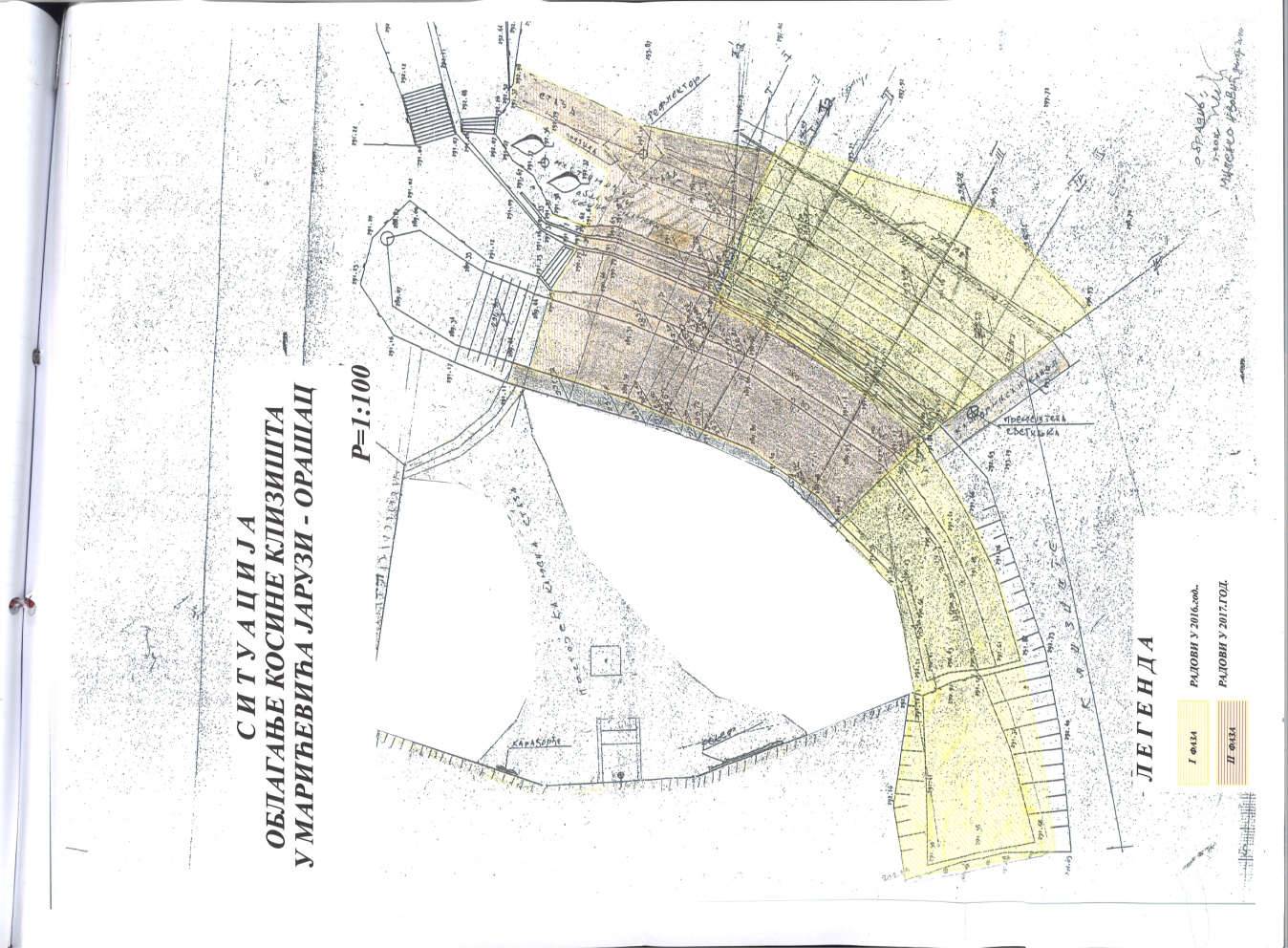 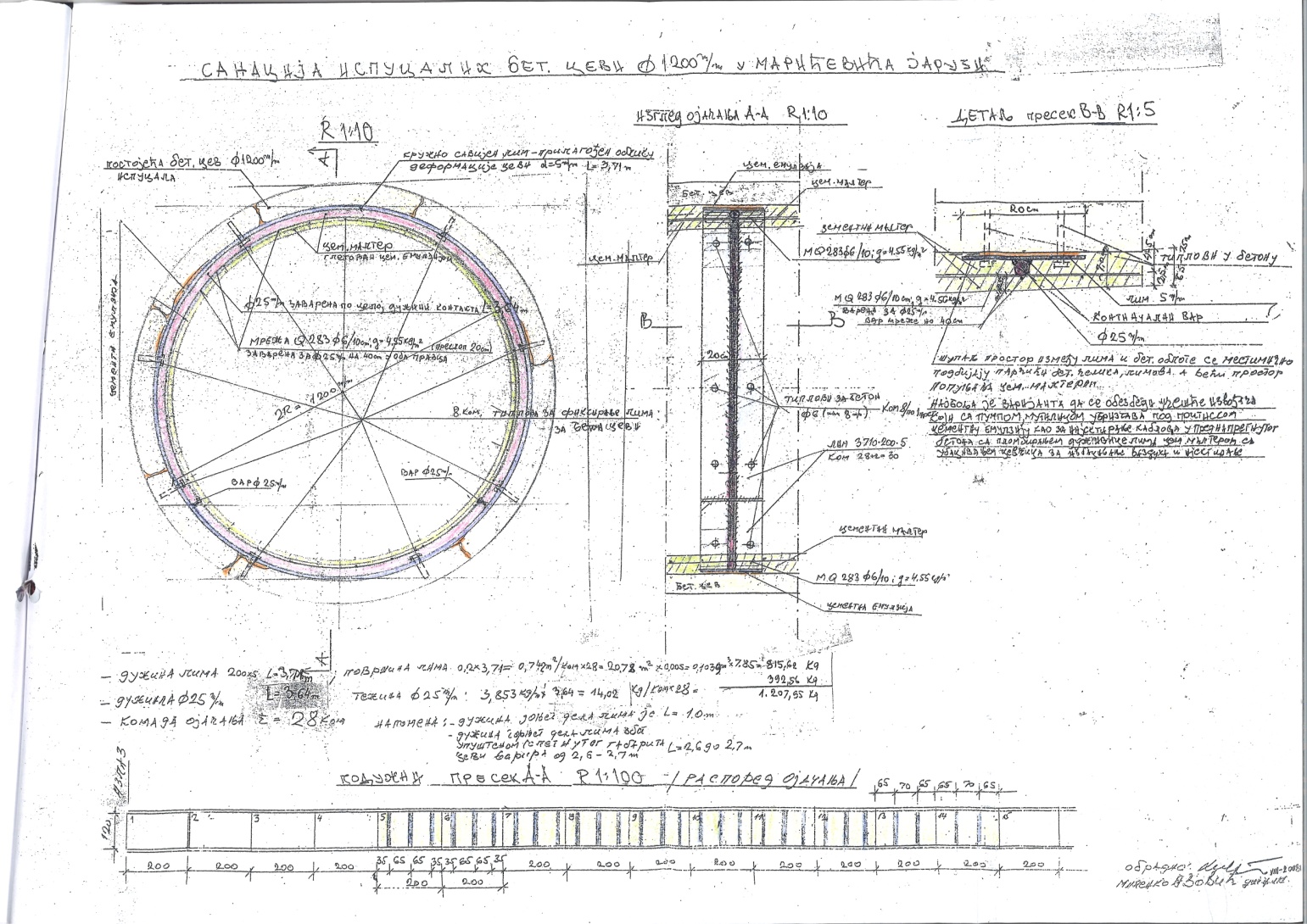 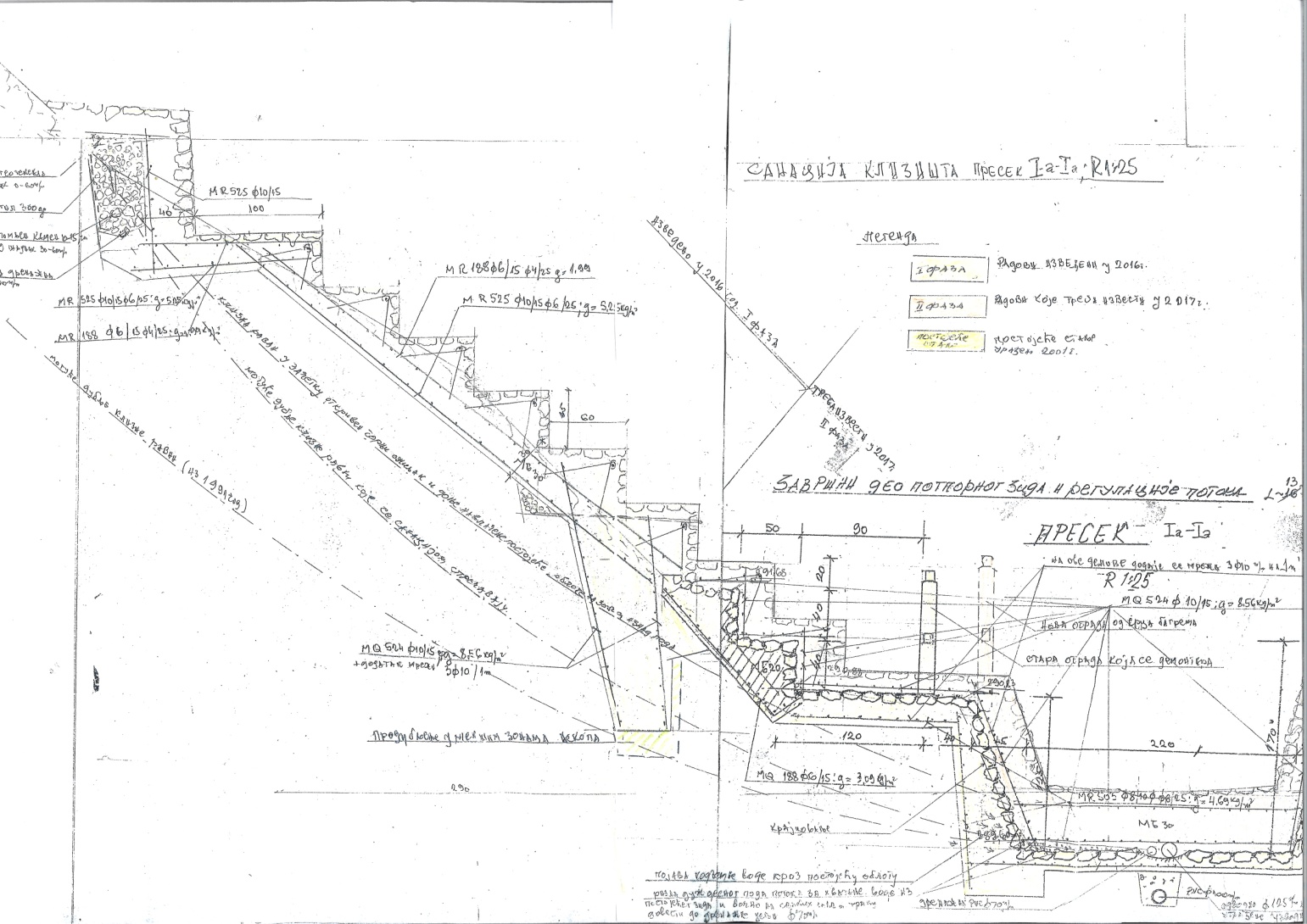 ГАРАНЦИЈА, ОДРЖАВАЊЕ У ГАРАНТНОМ РОКУПонуда мора у свему да одговара минималној захтеваној конфигурацији дефинисанојод стране Наручиоца. У случају да и један део понуде буде испод утврђеног минимума,понуда се одбија као неодговарајућа.Понуђачи су обавезни да у одговарајућој колони табеле понуде упишу јединичну цену,укупну цену за сваку ставку као и укупну цену за све радове у предмеру радова.Наручилац ће извршити проверу усклађености понуђених радова за захтевима изконкурсне документације (проспект, каталог или друго).Понуђач је дужан да обезбеди тражену опрему и материјале за извођење радовакако је то предвиђено у техничком опису и табеларном делу понуде. Дате техничкекарактеристике материјала за извођење радова односе се на минималне карактеристикекоје материјал мора да испуњава. Материјал мора у потпуности да одговараминималним техничким карактеристикама дефинисаним Конкурсном документацијом.Наручилац ће извршити проверу усклађености понуђених радова са захтевима изконкурсне документације по прописима и нормативима за градњу.Квалитет, количина и опис радова:Ускладу са захтевима из техничког описа,условима за предузимање мера техничке заштите и предрачуном датим у Табеларном делу понуде  и техничким цртежом у Прилогу  Конкурсне документације.Напомена: набававка, транспорт материјала и опреме,  пада на терет понуђача.Извођач радова ангажује: помоћне раднике, обезбеђује материјал, превоз и сл.Надзорни орган је стручно лице запослено у Заводу за заштиту споменика културеКрагујевац.Рок извршења:Извођач радова са којим буде закључен уговор у обавези је дапредметне радове изведе у року од 40 радних  дана од дана увођења у посао.Након завршетка радова који су предмет набавке, сачињава се записник о пријему икомисијском прегледу радова који су предмет јавне набавке. Наручилац и понуђач ћезаписнички констатовати завршетак радова. У случају записнички утврђенихнедостатака у квалитету и очигледних грешака, понуђач мора исте отклонитинајкасније у року од 8 дана од дана сачињавања записника о рекламацији.Плаћање: Плаћањесе врши у року најкасније до 45дана од дана испостављања фактуре од стране извођача и обостраног потписивања записника о извршеној примопредаји радова.Наручилац не дозвољава аванс. ОПИС ПРЕДМЕТА НАБАВКЕ: ЈНМВ бр.02/2020Предмет понуде за јавну набвку мале вредности ред.број.02/2020, коју спроводиНаручилац је набавка радова: Конзерваторско-рестаураторски радови на санацији клизиша у Марићевићајарузи  ЈНМВ 02/2020 ,а према елементима цене датим у табеларном делу понуде.ТАБЕЛАРНИ ДЕО ПОНУДЕ ЗА ЈАВНУ НАБАВКУ РАДОВА – Конзерваторско-рестаураторски радови на санацији клизиша у Марићевићајарузи  , ред. бр. 02/2020ПОДАЦИ ОПОНУДИДатум	ПонуђачНапомене:Образац понуде понуђач мора да попуни и потпише, чиме потврђуједа су тачни подаци који су у обрасцу понуде наведени.Уколико понуђачи подносе заједничку понуду, група понуђача може да се определи да образац понуде потписују и печатом оверавају сви понуђачи из групе понуђача или група понуђача може да одреди једног понуђача из групе који ће попунити, потписати и печатом оверити образац понуде.Уколико је предмет јавне набавке обликован у више партија, понуђачи ће попуњавати образац понуде за сваку партију посебно.ОБАВЕЗНИ УСЛОВИПраво на учешће у поступку предметне јавне набавке има понуђач који испуњава обавезне услове за учешће, дефинисане чланом 75. ЗЈН, а испуњеност обавезних услова за учешће у поступку предметне јавне набавке, понуђач доказује на начин дефинисан у следећој табели, и то:ДОДАТНИ УСЛОВИПонуђач који учествује у поступку предметне јавне набавке мора испунити додатне услове за учешће у поступку јавне набавке, дефинисане чл.76.Закона, и то:Да располаже неопходним пословним капацитетомда је извео конзерваторско рестаураторске радове на споменицима / спомен обележјима од камена на објектима која су непокретно културно добро у претходних пет година од дана објављивања позива. Потребне су најмање 3 референце;Да је изводио радове на областима и на простору који је под заштитом установа културе- Заводу за за заштиту споменика културе и да има искуства у санацији клизишта, што доказује:а)копијама уговора о извођењу радова, на којима се могу видети следећи подаци: име инвеститора, име и место објекта, врста и обим радова, и година извођења радоваб) окончаној ситуацији –копија.Да располаже кадровским капацитетомДа има најмање 1 дипломираног инжењера грађевине са важећом лиценцом 310, 313 или 411. Да има најмање 2 зидара, 1 бравара и 2 помоћна грађевинска радника запослена на одређено или неодређено време (привремени и повремени послови, уговор о делу),  који ће бити ангажовани у извођењу радова који су предмет ове јавне набавке.Пре подношења понуде заинтересовани понуђачимогу обићи терен са стручном екипом Заводаза утврђивање стања на терену  у вези са предметном јавном набавком.  Време обиласка терена биће 23.06.2020.године, од 11 часова до 14 часова.												У ___________________                                                                         ПОНУЂАЧДана ______________2020.године                                                 _________________                                                                                                        (потпис овлашћеног лица)Напомена: Овај образац попуњава се у два примерка за доказивање оствареног промета од конзерваторско-рестаураторских радова.УПУТСТВО КАКО СЕ ДОКАЗУЈЕ ИСПУЊЕНОСТ УСЛОВАИспуњеност обавезних услова за учешће у поступку предметне јавне набавке наведних у табеларном приказу обавезних услова под редним бројем 1, 2, 3 и 4. идодатних услова за учешће у поступку предметне јавне набавке наведних у табеларном приказу додатних услова, у складу са чл. 77. ст. 4. ЗЈН, понуђач доказује достављањем ИЗЈАВЕ(Образац 5. ове конкурсне документације),којом под пуном материјалном и кривичном одговорношћу потврђује да испуњава услове за учешће у поступку јавне набавке из чл. 75. ст. 1. тач. 1) до 4), чл. 75. ст. 2. и чл. 76. ЗЈН, дефинисане овом конкурсном документацијом. Уколико понуђач подноси понуду са подизвођачем, у складу са чланом 80. ЗЈН, подизвођач мора да испуњава обавезне услове из члана 75. став 1. тач. 1) до 4) ЗЈН. У том случају понуђач је дужан да за подизвођача достави ИЗЈАВУ подизвођача (Образац 6. ове конкурсне документације), потписану од стране овлашћеног лица подизвођача .Уколико понуду подноси група понуђача, сваки понуђач из групе понуђача мора да испуни обавезне услове из члана 75. став 1. тач. 1) до 4) ЗЈН, а додатне услове испуњавају заједно. У том случају ИЗЈАВА(Образац 5. ове конкурсне документације), мора бити потписана од стране овлашћеног лица сваког понуђача из групе понуђача . Понуђач је дужан да без одлагања писмено обавести наручиоца о било којој промени у вези са испуњеношћу услова из поступка јавне набавке, која наступи до доношења одлуке, односно закључења уговора, односно током важења уговора о јавној набавци и да је документује на прописани начин.Наручилац може пре доношења одлуке о додели уговора да затражи од понуђача, чија је понуда оцењена као најповољнија, да достави копију доказа о испуњености услова, а може и да затражи на увид оригинал или оверену копију свих или појединих доказа о испуњености услова.Ако понуђач у остављеном, примереном року који не може бити краћи од пет дана, не достави тражене доказе, наручилац ће његову понуду одбити као неприхватљиву.Уколико наручилац буде захтевао достављање доказа о испуњености обавезних и додатних услова за учешће у поступку предметне јавне набавке (свих или појединих доказа о испуњености услова), понуђач ће бити дужан да достави:ОБАВЕЗНИ УСЛОВИ1)Чл. 75. ст. 1. тач. 1) ЗЈН, услов под редним бројем 1. наведен у табеларном приказу обавезних услова – Доказ:Правна лица: Извод из регистра Агенције за привредне регистре, односно извод из регистра надлежног привредног суда; Предузетници: Извод из регистра Агенције за привредне регистре, односно извод из одговарајућег регистра.1)Чл. 75. ст. 1. тач. 2) ЗЈН, услов под редним бројем 2. наведен у табеларном приказу обавезних услова – Доказ:Правна лица: 1) Извод из казнене евиденције, односно уверењe основног суда на чијем подручју се налази седиште домаћег правног лица, односно седиште представништва или огранка страног правног лица, којим се потврђује да правно лице није осуђивано за кривична дела против привреде, кривична дела против животне средине, кривично дело примања или давања мита, кривично дело преваре.Напомена: Уколико уверење Основног суда не обухвата податке из казнене евиденције за кривична дела која су у надлежности редовног кривичног одељења Вишег суда, потребно је поред уверења Основног суда доставити ИУВЕРЕЊЕ ВИШЕГ СУДА на чијем подручју је седиште домаћег правног лица, односно седиште представништва или огранка страног правног лица, којом се потврђује да правно лице није осуђивано за кривична дела против привреде и кривично дело примања мита; 2) Извод из казнене евиденције Посебног одељења за организовани криминал Вишег суда у Београду, којим се потврђује да правно лице није осуђивано за неко од кривичних дела организованог криминала; 3) Извод из казнене евиденције, односно уверење надлежне полицијске управе МУП-а, којим се потврђује да законски заступник понуђача није осуђиван за кривична дела против привреде, кривична дела против животне средине, кривично дело примања или давања мита, кривично дело преваре и неко од кривичних дела организованог криминала (захтев се може поднети према месту рођења или према месту пребивалишта законског заступника). Уколико понуђач има више зсконских заступника дужан је да достави доказ за сваког од њих.Предузетници и физичка лица: Извод из казнене евиденције, односно уверење надлежне полицијске управе МУП-а, којим се потврђује да није осуђиван за неко од кривичних дела као члан организоване криминалне групе, да није осуђиван за кривична дела против привреде, кривична дела против животне средине, кривично дело примања или давања мита, кривично дело преваре (захтев се може поднети према месту рођења или према месту пребивалишта).Докази не могу бити старији од два месеца пре отварања понуда.1)Чл. 75. ст. 1. тач. 4) ЗЈН, услов под редним бројем 3. наведен у табеларном приказу обавезних услова  - Доказ: Уверење Пореске управе Министарства финансија да је измирио доспеле порезе и доприносе и уверење надлежне управе локалне самоуправе да је измирио обавезе по основу изворних локалних јавних прихода или потврду надлежног органа да се понуђач налази у поступку приватизације.Докази не могу бити старији од два месеца пре отварања понуда.ДОДАТНИ УСЛОВИ Доказ:Фотокопије уговора и окончаних ситуација и списак наведених референци на меморандуму  предузећа   оверене од стране овлашћеног лица.         Списак запослених радника на одређено или неодређено време (привремено повремени  послови, уговор о делу), сачињен на меморандуму, потписан од стране одговорног лица понуђача.За инжењера копија лиценце и потврда о важности лиценце издата од Инжењерске коморе Србије.За све запослене фотокопије уговора о раду и фотокопије обрасца М пријава – промена и одјава обавезног социјалног осигурања.Понуђачи који су регистровани у Регистру понуђача који води Агенција за привредне регистре не достављају доказе о испуњености услова из члана 75.став 1. тачке1) до 4) ЗЈН, сходно чл. 78. ЗЈН.Понуђач није дужан да доставља доказе који су јавно доступни на интернет страницама надлежних органа.Уколико је доказ о испуњености услова електронски документ, понуђач доставља копију електронског документа у писаном облику, у складу са законом којим се уређује електронски документ.Ако се у држави у којој понуђач има седиште не издају тражени докази, понуђач може, уместо доказа, приложити своју писану изјаву, дату под кривичном и материјалном одговорношћу оверену пред судским или управним органом, јавним бележником или другим надлежним органом те државе.Ако понуђач има седиште у другој држави, наручилац може да провери да ли су документи којима понуђач доказује испуњеност тражених услова издати од стране надлежних органа те државе.                                                                                                                                Образац 5ИЗЈАВА ПОНУЂАЧАО ИСПУЊАВАЊУ УСЛОВА ИЗ ЧЛ. 75. И 76. ЗАКОНА У ПОСТУПКУ ЈАВНЕ НАБАВКЕ МАЛЕ ВРЕДНОСТИУ складу са чланом 77.став 4. Закона, под пуном материјалном и кривичном одговорношћу, као заступник понуђача, дајем следећуИ З Ј А В УПонуђач		[навести	назив понуђача]упоступкујавненабавке...........................[навестипредметјавненабавке]број ......................[навести редни број јавне набавкe], испуњава све услове из чл. 75. иЗакона, односно услове дефинисане конкурсном документацијом за предметну јавну набавку, ито:Понуђач је регистрован код надлежног органа, односно уписан у одговарајући регистар;Понуђач и његов законски заступник нису осуђивани за неко од кривичних дела као члан организоване криминалне групе, да није осуђиван за кривична дела против привреде, кривична дела против животне средине, кривично дело примања или давања мита, кривично делопреваре;Понуђач је измирио доспеле порезе, доприносе и друге јавне дажбине у складу са прописима Републике Србије (или стране држ аве када има седиште на њенојтериторији);Понуђач је поштовао обавезе којепроизлазе из важећих прописа о заштити на раду, запошљавању и условима рада, заштити животне средине и гарантује да је ималац права интелектуалнесвојине;Место:	Датум:		Понуђач:Напомена: Уколико понуду подноси група понуђача,Изјава мора бити потписанаод стране овлашћеног лица сваког понуђача из групе понуђача.                                                                                                                                  Образац 6ИЗЈАВА ПОДИЗВОЂАЧАО ИСПУЊАВАЊУ УСЛОВА ИЗ ЧЛ. 75. ЗАКОНА У ПОСТУПКУ ЈАВНЕ НАБАВКЕ МАЛЕ ВРЕДНОСТИУ складу са чланом 77.став 4. Закона, под пуном материјалном и кривичном одговорношћу, као заступник подизвођача, дајем следећуИ З Ј А В УПодизвођач	[навестиназив  подизвођача]	у поступку   јавне набавке...........................[навести предмет	јавненабавке]број	[навестиреднибројјавненабавкe],испуњавасвеусловеизчл. 75. Закона, односно услове дефинисане конкурсном документацијом за предметну јавну набавку, и то:Подизвођачје регистрован код надлежног органа, односно уписан у одговарајући регистар;Подизвођачи његов законски заступник нису осуђивани за неко од кривичних дела као члан организоване криминалне групе, да није осуђиван за кривична дела против привреде, кривична дела против животне средине, кривично дело примања или давања мита, кривично делопреваре;Подизвођач је измирио доспеле порезе, доприносе и друге јавне дажбине у складу са прописима Републике Србије (или стране државе када има седиште на њенојтериторији).Место:	Датум:	Подизвођач:Уколико понуђач подноси понуду са подизвођачем, Изјава мора бити потписана од стране овлашћеног лица подизвођача.V КРИТЕРИЈУМ ЗА ИЗБОР НАЈПОВОЉНИЈЕ ПОНУДЕКритеријум за доделу уговора: Избор најповољније понуде наручилац ће извршити применом критеријума ,,најнижа понуђена цена“.Приликом оцене понуда као релевантна узимаће се укупна понуђена цена без ПДВ-а.Елементи критеријума, односно начин на основу којих ће наручилац извршити доделу уговора у ситуацији када постоје две или више понуда са једнаким бројем пондера или истом понуђеном ценом Уколико две или више понуда имају исту најнижу понуђену цену, као најповољнија биће изабрана понуда оног понуђача који је понудио дужи гарантни рок.Уколико ни након примене горе наведеног резервног елемента критеријума није могуће донети одлуку о додели уговора, наручилац ће уговор доделити понуђачу који буде извучен путем жреба.Наручилац ће писмено обавестити све понуђаче који су поднели понуде о датуму када ће се одржати извлачење путем жреба.Жребом ће бити обухваћене само оне понуде које имају једнаку најнижу понуђену цену исти гарантни рок и исти рок испоруке.Извлачење путем жреба наручилац ће извршити јавно, у присуству понуђача, и то тако што ће називе понуђача исписати на одвојеним папирима, који су исте величине и боје, те ће све те папире ставити у провидну кутију одакле ће извући само један папир.Понуђачу чији назив буде на извученом папиру ће бити додељен уговор.Понуђачима који не присуствују овом поступку, наручилац ће доставити записник извлачења путем жреба.	VI  УПУТСТВО ПОНУЂАЧИМА КАКО ДА САЧИНЕПОНУДУ	ПОДАЦИ О ЈЕЗИКУ НА КОЈЕМ ПОНУДА МОРА ДА БУДЕСАСТАВЉЕНАПонуђач подноси понуду на српском језику.НАЧИН НА КОЈИ ПОНУДА МОРА ДА БУДЕСАЧИЊЕНАПонуђач понудуподноси непосредно или путем поште у затвореној ковертиили кутији, затворену на начин да се приликом отварања понуда може са сигурношћу утврдити да се први пут отвара.На полеђини коверте или на кутији навести назив и адресу понуђача.У случају да понуду подноси група понуђача, на коверти је потребно назначити да се ради о групи понуђача и навести називе и адресу свих учесника у заједничкој понуди. Понуду доставити на адресу Понуду доставити на адресу:Крагујевачког октобра 184 34 000 Крагујевац, са назнаком: ,,Понуда за јавну набавку мале вредности– Конзерваторско-рестаураторски  радови на санацијиклизиша у Марићевића јарузи ЈНМВ бр. 02/2020 - НЕ ОТВАРАТИ”.Понуда се  сматра  благовременом  уколико   је  примљена  од стране наручиоца до29.06.2020.године  до 12 часоваНаручилац ће, по пријему одређене понуде, на коверти, односно кутији у којојсе понуда налази, обележити време пријема и евидентирати број и датум понуде према редоследу приспећа.Уколико је понуда достављена непосредно наручилац ће понуђачу предати потврду пријема понуде.У потврди о пријему наручилац ће навести датум и сат пријемапонуде.Понуда коју наручилац није примио у року одређеном за подношење понуда, односно која је примљена по истеку дана и сата до којег се могу понуде подносити, сматраће се неблаговременом.ПАРТИЈЕУколико је предмет јавне набавке обликован у више партија, саставни део конкурсне документације ће бити обавештење о могућности да понуђач може да поднесе понудуза једну или више партија, у ком случају ће у овом делу конкурсне документације наручилац предвидети да је понуђач дужан да у понуди наведе да ли се иста односи на целокупну набавку или само на одређене партије. У случају да је предмет јавне набавке обликован у више партија, наручилац треба да дâ и упутство о начину на који понуда мора да буде поднета, како би се омогућило оцењивање за сваку партијупосебно.ПОНУДА САВАРИЈАНТАМАПодношење понуде са варијантама није дозвољено.НАЧИН ИЗМЕНЕ, ДОПУНЕ И ОПОЗИВАПОНУДЕУ року за подношење понуде понуђач може да измени, допуни или опозове своју понуду на начин који је одређен за подношење понуде.Понуђач је дужан да јасно назначи који део понуде мења односно која документа накнадно доставља.Измену, допуну или опозив понуде треба доставити на адресу: Завод за заштиту споменика културе Крагујевац- Крагујевачког октобра 184, 34000 Крагујевац.„Измена понуде за јавну набавку мале вредности– Конзерваторско-рестаураторски  радовина санацијиклизиша у Марићевића јарузи .ЈНМВ бр.02/2020 - НЕ ОТВАРАТИ”.или„Допуна понуде за јавну набавкумале врдности – Конзерваторско-рестаураторски  радовина санацијиклизиша у Марићевића јарузи .ЈНМВ бр.02/2020 - НЕ ОТВАРАТИ”.,или„Опозив понуде за јавну набавку мале вредности –Конзерваторско-рестаураторски  радовина санацијиклизиша у Марићевића јарузи .ЈНМВ бр.02/2020 - НЕ ОТВАРАТИ”.или„Измена и допуна понуде за јавну набавку мале вредности  -Конзерваторско-рестаураторски  радови на санацијиклизиша у Марићевића јарузи .ЈНМВ бр.02/2020 - НЕ ОТВАРАТИ”.На полеђини коверте или на кутији навести назив и адресу понуђача.У случају да понуду подноси група понуђача, на коверти је потребно назначити да се ради о групи понуђача и навести називе и адресу свих учесника у заједничкој понуди.По истеку рока за подношење понуда понуђач не може да повуче нити да мења своју понуду.УЧЕСТВОВАЊЕ У ЗАЈЕДНИЧКОЈ ПОНУДИ ИЛИ КАОПОДИЗВОЂАЧПонуђач може да поднесе само једну понуду.Понуђач који је самостално поднео понуду не може истовремено да учествује у заједничкој понуди или као подизвођач, нити исто лице може учествовати у више заједничких понуда.У Обрасцу понуде , понуђач наводи на који начин подноси понуду, односно да ли подноси понуду самостално, или као заједничку понуду, или подноси понуду са подизвођачем.ПОНУДА САПОДИЗВОЂАЧЕМУколико понуђач подноси понуду са подизвођачем дужан је да у Обрасцу понуде  наведе да понуду подноси са подизвођачем, проценат укупне вредности набавке који ће поверити подизвођачу, а који не може бити већи од 50%, као и део предмета набавке који ће извршити преко подизвођача.Понуђач у Обрасцу понуденаводи назив и седиште подизвођача, уколико ће делимично извршење набавке поверитиподизвођачу.Уколико уговор о јавној набавци буде закључен између наручиоца и понуђача који подноси понуду са подизвођачем, тај подизвођач ће бити наведен и у уговору о јавној набавци.Понуђач је дужан да за подизвођаче достави доказе о испуњености услова који су наведени у поглављу IV конкурсне документације, у складу са упутством како се доказује испуњеност услова (Образац изјаве из поглаваља IV ).Понуђач у потпуности одговара наручиоцу за извршење обавеза из поступка јавне набавке, односно извршење уговорних обавеза, без обзира на број подизвођача.Понуђач је дужан да наручиоцу, на његов захтев, омогући приступ код подизвођача, ради утврђивања испуњености тражених услова.ЗАЈЕДНИЧКАПОНУДАПонуду може поднети група понуђача.Уколико понуду подноси група понуђача, саставни део заједничке понуде мора бити споразум којим се понуђачи из групе међусобно и према наручиоцу обавезују на извршење јавне набавке, а који обавезно садржи податке из члана 81.ст. 4. тач. 1) до 6) Закона и то податке о:1)члану групе који ће бити носилац посла, односно који ће поднети понуду и који ће заступати групу понуђача пред наручиоцеми2)опис послова сваког од понуђача из групе понуђача у извршењууговора.Група понуђача је дужна да достави све доказе о испуњености услова који су наведени у поглављуIVконкурснедокументације, у складу са упутством како се доказује испуњеност услова (Образац изјаве из поглављаIV.).Понуђачи из групе понуђача одговарају неограничено солидарно према наручиоцу.Задруга може поднети понуду самостално, у своје име, а за рачун задругара или заједничку понуду у име задругара.Ако задруга подноси понуду у своје име за обавезе из поступка јавне набавке и уговора о јавној набавци одговара задруга и задругари у складу са законом.Ако задруга подноси заједничку понуду у име задругара за обавезе из поступка јавне набавке и уговора о јавној набавци неограничено солидарно одговарају задругари.НАЧИН И УСЛОВИ ПЛАЋАЊА, ГАРАНТНИ РОК, КАО И ДРУГЕ ОКОЛНОСТИ ОД КОЈИХ ЗАВИСИ ПРИХВАТЉИВОСТ ПОНУДЕЗахтеви у погледу начина, рока и условаплаћања. Плаћањесе врши у року најкасније до 45дана од дана испостављања фактуре од стране извођача и обостраног потписивања записника о извршеној примопредаји радова.Плаћање се врши уплатом на рачунпонуђача.Понуђачу је није дозвољено да захтева аванс.Захтеви у погледу гарантногрокаГаранција конзерваторско-рестаураторских радова –не може бити краћа од 24 месеца од дана ( завршетка радова).Захтев у погледу рока (извођењарадова)Рок (извођења радова) не може бити дужи од 40 раднихдана од дана увођења у посао. Дан почетка (извођења радова) – уписом Надзорног органа Наручиоца у грађ.дневник да је Извођач уведен у посао.Захтев у погледу рока важењапонудеРок важења понуде не може бити краћи од 30 дана од дана отварања понуда.У случају истека рока важења понуде, наручилац је дужан да у писаном облику затражи од понуђача продужење рока важења понуде.Понуђач који прихвати захтев за продужење рока важења понуде на може мењати понуду.ВАЛУТА И НАЧИН НА КОЈИ МОРА ДА БУДЕ НАВЕДЕНА И ИЗРАЖЕНА ЦЕНА УПОНУДИЦена мора бити исказана у динарима, са и без пореза на додату вредност, са урачунатим свим трошковима које понуђач има у реализацији предметне јавне набавке, с тим да ће се за оцену понуде узимати у обзир цена без пореза на додату вредност.Цена је фиксна и не може се мењати.Ако је у понуди исказана неуобичајено ниска цена, наручилац ће поступити у складу са чланом 92.Закона.Ако понуђена цена укључује увозну царину и друге дажбине, понуђач је дужан да тај део одвојено искаже у динарима.1 .ПОДАЦИ О ДРЖАВНОМ ОРГАНУИЛИОРГАНИЗАЦИЈИ,ОДНОСНООРГАНУ ИЛИ СЛУЖБИ ТЕРИТОРИЈАЛНЕ АУТОНОМИЈЕ ИЛИ ЛОКАЛНЕ САМОУПРАВЕ ГДЕ СЕ МОГУ БЛАГОВРЕМЕНО ДОБИТИ ИСПРАВНИ ПОДАЦИ О ПОРЕСКИМ ОБАВЕЗАМА, ЗАШТИТИ ЖИВОТНЕ СРЕДИНЕ, ЗАШТИТИ ПРИ ЗАПОШЉАВАЊУ, УСЛОВИМА РАДА И СЛ., А КОЈИ СУ ВЕЗАНИ ЗА ИЗВРШЕЊЕ УГОВОРА О ЈАВНОЈНАБАВЦИПодаци о пореским обавезама се могу добити у Пореској управи, Министарства финансија и привреде.Подаци о заштити животне средине се могу добити у Агенцији за заштиту животне средине и у Министарству енергетике, развоја и заштите животне средине.Подаци о заштити при запошљавању и условима рада се могу добити у Министарству рада, запошљавања и социјалне политике.ПОДАЦИ О ВРСТИ, САДРЖИНИ,НАЧИНУПОДНОШЕЊА, ВИСИНИ И РОКОВИМА ОБЕЗБЕЂЕЊА ИСПУЊЕЊА ОБАВЕЗАПОНУЂАЧАI Понуђач је дужан да у понуди достави:Средство финансијског обезбеђења за озбиљност понуде и то бланкосопствену меницу,која мора бити евидентирана у Регистру меница и овлашћења Народне банке Србије. Меница мора бити оверена печатом и потписана од стране лица овлашћеног за заступање, а уз исту мора бити достављено попуњено и оверено менично овлашћење – писмо, са назначеним износом од 10% [наручилац наводи проценат, у складу са подзаконским актом, а тај проценат не може бити већи од 10%] од укупне вредности понуде без ПДВ-а. Узменицу мора бити достављена копија картона депонованих потписа који је издат од стране пословне банке коју понуђач наводи у меничном овлашћењу – писму. Рок важења менице је 30 дана  оддана отварања понуда [средство обезбеђењазаозбиљност понуде треба да траје најмање колико и важење понуде]. Наручилац ће уновчити меницу дату уз понуду уколико: понуђач након истека рока за подношење понуда повуче, опозове или измени своју понуду; понуђач коме је додељен уговор благовремено не потпише уговор о јавној набавци; понуђач коме је додељен уговор не поднесе средство обезбеђења за добро извршење посла у складуса  захтевима из конкурсне документације.Наручилац ће вратити менице понуђачима са којима није закључен уговор, одмах по закључењу уговора са изабраним понуђачем.Уколико понуђач не достави меницу понуда ће бити одбијена као неприхватљива.II Изабрани понуђач је дужан да достави:1)Банкарску гаранцију за добро извршење посла - Изабрани понуђач се обавезује да у року од 7 дана од дана закључења уговора[или у тренутку закључења уговора, а најкасније до прве испоруке], преда наручиоцу банкарску гаранцију за добро извршење посла, која ће бити са клаузулама: безусловна и платива на први позив. Банкарска гаранција за добро извршење посла издаје се у висини од 10% од укупне вредности уговора без ПДВ-а, са роком важности који је 30 (тридесет) дана дужи од истека рока за коначноизвршење посла [овај рок може бити најмање 5 дана дужи од истека рока за коначно извршење посла]. Ако се за време трајања уговора промене рокови за извршење уговорне обавезе, важност банкарске гаранције за добро извршење посла мора да се продужи.Наручилац ће уновчити банкарску гаранцију за добро извршење посла у случају да понуђач не буде извршавао своје уговорне обавезе у роковима и на начин предвиђен уговором.Поднета банкарска гаранција не може да садржи додатне услове за исплату, краће рокове, мањи износ или промењену месну надлежност за решавање спорова. Понуђачможеподнети гаранцију стране банке само ако је тој банци додељен кредитни рејтинг коме одговара најмање ниво кредитног квалитета 3 (инвестициони ранг)2)Банкарску гаранцију за отклањање грешака у гарантном року Изабрани понуђач се обавезује да у тенутку примопредаје предмета јавне набавке преда наручиоцу банкарску гаранцију за отклањање грешака у гарантном року, која ће бити са клаузулама: безусловна и платива на први позив. Банкарска гаранција за отклањање грешака у гарантном року се издаје у висини 5% од укупне вредности уговора,без ПДВ-a [може се захтевати максимално 10%].Рок важења банкарске гаранције мора бити 5 (пет) дана дужи од гарантног рока.Наручилац ће уновчити банкарску гаранцију за отклањање грешака у гарантном року у случају да изабрани понуђач не изврши обавезу отклањања грешака који би могао да умањи могућност коришћења предмета уговора у гарантномроку.ЗАШТИТАПОВЕРЉИВОСТИ ПОДАТАКА КОЈЕ НАРУЧИЛАЦСТАВЉА ПОНУЂАЧИМА НА РАСПОЛАГАЊЕ, УКЉУЧУЈУЋИ И ЊИХОВЕ  ПОДИЗВОЂАЧЕПредметна набавка не садржи поверљиве информације које наручилац ставља на располагање.ДОДАТНЕ ИНФОРМАЦИЈЕ ИЛИ ПОЈАШЊЕЊА У ВЕЗИ СА ПРИПРЕМАЊЕМПОНУДЕЗаинтересовано лице може, у писаном облику [путем поште на адресу наручиоца, електронске поште на e-mail kgheritage@gmail.comили факсом на број 034/ 335-347 тражити од наручиоца додатне информације или појашњења у вези са припремањем понуде, најкасније5 дана пре истека рока за подношење понуде при чему може да укаже наручиоцу и на евентуално уочене недостатке и неправилности у конкурсној документацији.Наручилац је дужан да у року од три дана од дана пријема захтева, одговор објави на Порталу јавних набавки и на својој интернет страници.Додатне информације или појашњења упућују се са напоменом „Захтев за додатним информацијама или појашњењима конкурсне документације, ЈНМВ бр.02/2020”.Ако наручилац измени или допуни конкурсну документацију 8 или мање дана пре истека рока за подношење понуда, дужан је да продужи рок за подношење понуда и објави обавештење о продужењу рока за подношење понуда.По истеку рока предвиђеног за подношење понуда наручилац не може да мења нити да допуњује конкурсну документацију.Тражење додатних информација или појашњења у вези са припремањем понуде телефоном није дозвољено.Комуникација у поступку јавне набавке врши се искључиво на начин одређен чланом20. Закона.ДОДАТНА ОБЈАШЊЕЊА ОД ПОНУЂАЧА ПОСЛЕ ОТВАРАЊА ПОНУДА И КОНТРОЛА КОД ПОНУЂАЧА ОДНОСНО ЊЕГОВОГПОДИЗВОЂАЧАПосле отварања понуда наручилац може приликом стручне оцене понуда да у писаном облику захтева од понуђача додатна објашњења која ће му помоћи при прегледу, вредновању и упоређивању понуда, а може да врши контролу (увид) код понуђача, односно његовог подизвођача (члан 93.Закона).Уколико наручилац оцени да су потребна додатна  објашњења или је потребно извршити контролу (увид) код понуђача, односно његовог подизвођача, наручилац ће понуђачу оставити примерени рок да поступи по позиву наручиоца, односно да омогући наручиоцу контролу (увид) код понуђача, као и код његовогподизвођача.Наручилац може уз сагласност понуђача да изврши исправке рачунских грешака уочених приликом разматрања понуде по окончаном поступку отварања.У случају разлике између јединичне и укупне цене, меродавна је јединична цена.Ако се понуђач не сагласи са исправком рачунских грешака, наручилац ће његову понуду одбити као неприхватљиву.ВРСТА КРИТЕРИЈУМА ЗА ДОДЕЛУ УГОВОРА, ЕЛЕМЕНТИ КРИТЕРИЈУМА НА ОСНОВУ КОЈИХ СЕ ДОДЕЉУЈЕ УГОВОР И МЕТОДОЛОГИЈАЗА ДОДЕЛУ ПОНДЕРА ЗА СВАКИ ЕЛЕМЕНТ КРИТЕРИЈУМАИзбор најповољније понуде ће се извршити применом критеријума „Најнижа понуђена цена“.ЕЛЕМЕНТИ КРИТЕРИЈУМА НА ОСНОВУ КОЈИХ ЋЕ НАРУЧИЛАЦ ИЗВРШИТИ ДОДЕЛУ УГОВОРА У СИТУАЦИЈИ КАДА ПОСТОЈЕ ДВЕ ИЛИ ВИШЕ ПОНУДА СА ЈЕДНАКИМ БРОЈЕМ ПОНДЕРА ИЛИ ИСТОМ ПОНУЂЕНОМЦЕНОМУколико две или више понуда имају исту најнижу понуђену цену, као најповољнија биће изабрана понуда оног понуђача који је понудио дужи гарантни рок.ПОШТОВАЊЕ ОБАВЕЗА КОЈЕ ПРОИЗИЛАЗЕ ИЗ ВАЖЕЋИХПРОПИСАПонуђач је дужан да у оквиру своје понуде достави изјаву дату под кривичном и материјалном одговорношћу да је поштовао све обавезе које произилазе из важећих прописа о заштити на раду, запошљавању и условима рада, заштити животне средине, као и да гарантује да је ималац права интелектуалне својине.(Образац изјаве 6).КОРИШЋЕЊЕ ПАТЕНТА И ОДГОВОРНОСТ ЗА ПОВРЕДУ ЗАШТИЋЕНИХ ПРАВА ИНТЕЛЕКТУАЛНЕ СВОЈИНЕ ТРЕЋИХЛИЦАНакнаду за коришћење патената, као и одговорност за повреду заштићених права интелектуалне својине трећих лица сноси понуђач.НАЧИН И РОК ЗА ПОДНОШЕЊЕ ЗАХТЕВА ЗА ЗАШТИТУ ПРАВА ПОНУЂАЧАЗахтев за заштиту права може да поднесе понуђач, односно свако заинтересовано лице, или пословно удружење у њиховоиме.Захтев за заштиту права подноси се наручиоцу, доставља непосредно, електронском поштом на e-mail.kgheritage@gmail.com, факсом на број. 034/335-347 или препорученом пошиљком са повратницом.а копија се истовремено доставља Републичкој комисији.Захтев за заштиту права може се поднети у току целог поступка јавне набавке, против сваке радње наручиоца, осим ако овим законом није другачије одређено.Захтев за заштиту права којим се оспорава врста поступка, садржина позива за подношење понуда или конкурсне документације сматраће се благовременим ако је примљен од стране наручиоца најкасније три дана пре истека рока за подношење понуда, без обзира на начин достављања и уколико је подносилац захтева у складу са чланом 63.став 2. овог закона указао наручиоцу на евентуалне недостатке и неправилности, а наручилац исте није отклонио.Захтев за заштиту права којим се оспоравају радње које наручилац предузме пре истека рока за подношење понуда, а након истека рока, сматраће се благовременим уколико је поднет најкасније до истека рока за подношење понуда.После доношења одлуке о додели уговора, одлуке о закључењу оквирног споразума, одлуке о признавању квалификације и одлуке о обустави поступка, рок за подношење захтева за заштиту права је пет дана од дана објављивања одлуке на Порталу јавних набавки.Захтевом за заштиту права не могу се оспоравати радње наручиоца предузете у поступку јавне набавке ако су подносиоцу захтева били или могли бити познати разлози за његово подношење пре истека рока за подношење захтева из ст. 3. и 4. овог члана, а подносилац захтева га није поднео пре истека тог рока.Ако је у истом поступку јавне набавке поново поднет захтев за заштиту права од стране истог подносиоца захтева, у том захтеву се не могу оспоравати радње наручиоца за које је подносилац захтева знао или могао знати приликом подношења претходногзахтева.Захтев за заштиту права не задржава даље активности наручиоца у поступку јавне набавке у складу са одредбама члана 150.закона.Подносилац захтева је дужан да на рачун буџета Републике Србије уплати таксу од 60.000,00 динара (број жиро рачуна: 840-742221843-57, позив на број97 50-016, сврха: Републичка административна такса са назнаком набавке на коју се односи, корисник: Буџет Републике Србије).Поступак заштите права понуђача регулисан је одредбама чл. 138. - 167. Закона.РОК У КОЈЕМ ЋЕ УГОВОР БИТИЗАКЉУЧЕНУговор о јавној набавци ће бити закључен са понуђачем којем је додељен уговор .Наручилац је дужан да уговор о јавној набавци достави понуђачу којем је уговор додељен у року од осам дана од дана протека рока за подношење захтева за заштиту права.У случају да је поднета само једна понуда наручилац може закључити уговор пре истека рока за подношење захтева за заштиту права, у складу са чланом 112.став 2. тачка5)Закона.	VII  ОБРАЗАЦПОНУДЕ	Понудабр	од	за јавну набавку, Конзерваторско-рестаураторских радованасанацији клизиша у Марићевића јарузи.ОПШТИ ПОДАЦИ ОПОНУЂАЧУПОНУДУ ПОДНОСИ:Напомена: заокружити начин подношења понуде и уписати податке о подизвођачу, уколико се понуда подноси са подизвођачем, односно податке о свим учесницима заједничке понуде, уколико понуду подноси група понуђачаПОДАЦИ ОПОДИЗВОЂАЧУНапомена:Табелу „Подаци о подизвођачу“ попуњавају само они понуђачи који подносе понуду са подизвођачем, а уколико има већи број подизвођача од места предвиђених у табели, потребно је да се наведени образац копира у довољном броју примерака, да се попуни и достави за сваког подизвођача.ПОДАЦИ О УЧЕСНИКУ У ЗАЈЕДНИЧКОЈПОНУДИНапомена:Табелу „Подаци о учеснику у заједничкој понуди“ попуњавају само они понуђачи који подносе заједничку понуду, а уколико има већи број учесника у заједничкој понуди од места предвиђених у табели, потребно је да се наведени образац копира у довољном броју примерака, да се попуни и достави за сваког понуђача који је учесник у заједничкој понуди.МОДЕЛ УГОВОРАКОНЗЕРВАТОРСКО – РЕСТАУРАТОРСКИ РАДОВИ НА САНАЦИЈИ КЛИЗИШТА У МАРИЋЕВИЋА ЈАРУЗИЗакључен између:Завода за заштиту споменика културе Крагујевац,ул. Крагујевачког октобра 184, Крагујевац, кога заступа директор Марко Грковић , порески идентификациони број 101040785, (у даљем тексту:Наручилац),и	,  саседиштему	,ул.	бр.	,  когазаступадиректор		(у даљем  тексту:Извођач  радова),  порески идентификациони број	,текућипословни	рачун			.код		банке	уЧлан 1.1	1.1.Уговорне стране констатују:да је Наручилац, на основу Закона о јавним набавкама (“Службени гласник РС” 124/12), спровео поступак јавне набавке мале вредности, 02/2020 за избор најповољнијег понуђача за конзерваторско-рестаураторске  радове на санацији клизишта у Марићевића јарузи,да је Извођач	године  доставио понуду од	.године која се налази у прилогу овог уговора и саставни је део овог уговора;да понуда Извођача у потпуности одговара техничким спецификацијама из конкурсне документације, које се налазе у прилогу уговора и саставни су део овогуговора;да је Наручилац у складу са чл. 107. Закона, на основу Понуде извођача и Одлуке о доделиуговора бр.	. изабрао Извођача за извођењерадова.Члан 2.2.1. Предмет уговора је извођење конзерваторско-рестаураторских  радована санацији клизиша у Марићевића јарузи .Члан 3.Уговорну ценучине:–  предрачунска  вредност   радовауизносу	од	дин.	+	ПДВ	дин. штоукупноизноси	динара.Уговорене јединичне цене су фиксне и не могу се мењати током реализације овог уговора.Члан 4.Извођач радова се обавезује да радове из клаузуле 2.1. овог уговора изведе у свему под условима из конкурсне документације и прихваћенепонуде.Извођач радова се обавезује да радове из чл. 2.1 овог Уговора, изведе стручно и квалитетно у свему према прописима, правилима струке, техничким условима, стандардима и нормативима који важе за ту врступосла.Ако су изведени радови неадекватни, односно не одговарају неком од елемената садржаном у конкурсној документацији и прихваћеној понуди, Извођач одговара по законским одредбама о одговорности за неиспуњењеобавеза.Сви евентуални непредвиђени, накнадни и вишкови радова морају бити одобрени од стране Наручиоца или лица овлашћеног за вођење стручног техничкогнадзора.Извођач је дужан да пре почетка радова достави атесте за све материјале који ће се користити приликом извођења радова наобјектима.Члан 5.Рок извођења радова је дана  оддана  увођења  Извођача  у  посао  (макс.40 раднихдана).Као дан почетка радова сматраће се дан када Надзорни орган Наручиоца у грађевински дневник упише да је Извођач уведен у посао, а дан завршетка радова када Надзорни орган Наручиоца констатује у грађевинском дневнику да су радови завршени и спремни запријем.Извођач ће Наручиоцу у моменту потписивању Уговора предати банкарску гаранцију или потписану и оверену бланко соло меницу са меничним овлашћењем и картон депонованих потписа, наплативубезусловно и на први позив, без права приговора и трошкова, у корист Наручиоца, у висини од 10% од вредности уговора са ПДВ-ом, као гаранцију за добро и благовремено извршење посла. Наручилац ће банкарску гаранцију или бланкосоло меницу активирати у случају неоправданог закашњења извођења радова који је дефинисан у члану 5 овог Уговора, а у складу са понудомИзвођача бр._____.Ако Извођач закасни са извршењем уговорених обавеза, дужан је да за сваки дан закашњења плати Наручиоцу казну у износу од 5 ‰ (промила) од укупне вредности уговоренихрадова.Укупна висина уговорене казне коју по основу из претходног става Извођач плаћа Наручиоцу може да износи највише до 5 % уговорене цене.Члан 6.Гарантни рок за квалитет изведених радоваизноси _________месеца (мин. 24 месеца) од примопредајерадова.У наведеном року Извођач је дужан да на позив Наручиоца отклони недостатке или оштећења о свомтрошку.Рок за решавање рекламација је (макс.8)  данаод дана  пријема налога корисника.Извођач ће Наручиоцу доставити банкарску гаранцију или потписану и оверену бланко соло меницу са меничним овлашћењем и картон депонованих потписа, наплативу безусловно и на први позив, без права приговора и трошкова, у корист Наручиоца, у висини од 5% од вредности уговора са ПДВ-ом, као гаранцију за отклањање грешака у гарантном року. Банкарску гаранцију или соло меницу Извођач ће предати Наручиоцу у тренутку примопредајеобјекта.Наручилац ће банкарску гаранцију или соло меницу активирати у случају да Извођач не отклони недостатке у року који је Наручилацзахтевао.Члан 7.Наручилац и Извођач се обавезују да имају своје овлашћене представнике приликомизвођења радова, а чија се имена уписују у грађевински дневник или уговорне стране писмено обавештавају једнадругу.Представник Наручиоца је истовремено и Надзорни орган приликом извођења радова.О свакој промени личности представника уговорне стране се благовремено кроз грађевински дневник или дописом међусобнообавештавају.Члан 8.Обавеза Извођача је да на градилишту води грађевински дневник и грађевинску књигу.Наведене књиге потписује представник Наручиоца и представник Извођачарадова.Све ове књиге Извођач води на градилишту, а по завршетку радова и по извршеном стручном прегледу, примопредаји и обрачуну радова предаје са осталом документацијомНаручиоцу.Примопредају радова извршиће Комисија за стручни преглед, примопредају и обрачун радова, о чему ће се сачинитизаписник.Члан9.Наручилац и Извођач су сагласни да се у року до пет дана од дана констатовањада су радови извршени и отклоњене евентуалне примедбе изврши примопредаја објекта из чл. 2 овогУговора.О извршеном стручном прегледу, примопредаји и обрачуну радова сачињава се записник и потписују га представници Наручиоца иИзвођача..Члан 10.10.1. Извођач радова се обавезује да изврши обезбеђење градилишта, тако што ће предузети све мере за безбедност објекта, околинеи заштиту животне средине. Извођач радова се обавезује да се у току извођења радова придржава прописа и мера заштите на раду, те да сходно томе обезбеди и предузме потребне мере личне и опште заштите и сигурности својих радника и трећих лица током извођењарадова.10.2Извођач се обавезује да организује и спроводи мере заштите на раду из сопствених средстава у складу са Закономо заштити на раду и сопственим Правилником о заштити на раду за радове преузете овим Уговором, као и да о свом трошку, применом одговарајућих мера, обезбеди градилиште и сигурност посетилаца у току извођења предметнихрадова.10.3. По завршетку радова Извођач је дужан да са градилишта повуче своје раднике, преостали материјал, опрему и средства за рад. Трошкове у вези са радовима из овог члана сноси Извођач.Члан 11.Све евентуалне спорове који настану из или поводом овог уговора, уговорне стране ће покушати да решеспоразумно.Уколико спорови између Наручиоца и Извођача не буду решени споразумно, уговара се надлежност Привредног суда уКрагујевцу.Члан 12.Овај уговор ступа на снагу даном потписивања од стране овлашћених лица уговорнихстрана.Овај уговор се може изменити само писаним анексом, потписаним од стране овлашћених лица уговорнихстрана.Члан 13.На све што није регулисано клаузулама овог уговора, примениће се одредбе Закона о облигационим односима и Закона о јавнимнабавкама.Овај уговор је сачињен у 6 (шест) истоветних примерака, по 3 (три) заобе уговорнестране.Уговорне стране сагласно изјављују да су уговор прочитале, разумеле и да уговорне одредбе у свему представљају израз њихове стварневоље.У Крагујевцу,дана	2020.год.НАРУЧИЛАЦ	ИЗВОЂАЧОБРАЗАЦ ТРОШКОВА ПРИПРЕМЕ ПОНУДЕУ складу са чланом 88.став 1.Закона,понуђач	[навести назив понуђача], доставља укупан износ и структуру трошкова припремања понуде,како следи утабели:Трошкове припреме и подношења понуде сноси искључиво понуђач и не може тражити од наручиоца накнаду трошкова.Ако је поступак јавне набавке обустављен из разлога који су на страни наручиоца, наручилац је дужан да понуђачу надокнади трошкове израде узорка или модела, ако су израђени у складу са техничким спецификацијама наручиоца и трошкове прибављања средства обезбеђења, под условом да је понуђач тражио накнаду тих трошкова у својој понуди.Напомена: достављање овог обрасца није обавезноУ _______________                                                                               ПОНУЂАЧДана __________2020.                                                             _____________________        (потпис овлашћеног лицаУ складу са чланом 26.Закона,	,(Назив понуђача)даје:ИЗЈАВУО НЕЗАВИСНОЈ ПОНУДИПод пуном материјалном и кривичном одговорношћу потврђујем да сам понуду у поступку јавне набавке........................[навести предмет јавне набавке], бр .............[навести редни број јавне набавкe], поднео независно, без договора са другим понуђачима или заинтересованим лицима.У _______________                                                                               ПОНУЂАЧДана __________2020.                                                             _____________________                                                                                                   (потпис овлашћеног лица)Напомена: у случају постојања основане сумње у истинитост изјаве о независној понуди, наручулац ће одмах обавестити организацију надлежну за заштиту конкуренције. Организација надлежна за заштиту конкуренције, може понуђачу, односно заинтересованом лицу изрећи меру забране учешћа у поступку јавне набавке ако утврди да је понуђач, односно заинтересовано лице повредило конкуренцију у поступку јавне набавке у смислу закона којим се уређује заштита конкуренције.Мера забране учешћа у поступку јавне набавке може трајати до две године.Повреда конкуренције представља негативну референцу, у смислу члана 82.став 1. тачка 2) Закона.Уколико понуду подноси група понуђача,Изјава мора бити потписана од стране овлашћеног лица сваког понуђача из групе понуђаПоглављеНазив поглављаСтранаIОпшти подаци о јавној набавци3IIПодаци о предмету јавне набавке3IIIВрста, техничке карактеристике, квалитет, количина и опис добра, радова или услуга, начин спровођења контроле и обезбеђења гаранције квалитета, рок извршења, место извршења или испоруке (добра, радова или услуга), евентуалне додатне услуге и сл.4IVУслови  за учешће у поступку јавне набавке изчл.75.	и76. Закона и упутство како се доказује испуњеност тих услова19VКритеријум за избор најповиљније понуде25VIУпутство понуђачима како да сачине понуду26VIIОбразац понуде35VIIIМодел уговора38IXОбразац трошкова припреме понуде41XОбразац изјаве о независној понуди42ПРЕДМЕР И ПРЕДРАЧУН РАДОВАДРУГА ФАЗА САНАЦИЈЕ КЛИЗИШТА И КОСИНЕ  -  ПРЕСЕК  Iа--IаУ МАРИЋЕВИЋА ЈАРУЗИ  -  ОРАШАЦПРЕДМЕР И ПРЕДРАЧУН РАДОВАДРУГА ФАЗА САНАЦИЈЕ КЛИЗИШТА И КОСИНЕ  -  ПРЕСЕК  Iа--IаУ МАРИЋЕВИЋА ЈАРУЗИ  -  ОРАШАЦПРЕДМЕР И ПРЕДРАЧУН РАДОВАДРУГА ФАЗА САНАЦИЈЕ КЛИЗИШТА И КОСИНЕ  -  ПРЕСЕК  Iа--IаУ МАРИЋЕВИЋА ЈАРУЗИ  -  ОРАШАЦПРЕДМЕР И ПРЕДРАЧУН РАДОВАДРУГА ФАЗА САНАЦИЈЕ КЛИЗИШТА И КОСИНЕ  -  ПРЕСЕК  Iа--IаУ МАРИЋЕВИЋА ЈАРУЗИ  -  ОРАШАЦПРЕДМЕР И ПРЕДРАЧУН РАДОВАДРУГА ФАЗА САНАЦИЈЕ КЛИЗИШТА И КОСИНЕ  -  ПРЕСЕК  Iа--IаУ МАРИЋЕВИЋА ЈАРУЗИ  -  ОРАШАЦПРЕДМЕР И ПРЕДРАЧУН РАДОВАДРУГА ФАЗА САНАЦИЈЕ КЛИЗИШТА И КОСИНЕ  -  ПРЕСЕК  Iа--IаУ МАРИЋЕВИЋА ЈАРУЗИ  -  ОРАШАЦПРЕДМЕР И ПРЕДРАЧУН РАДОВАДРУГА ФАЗА САНАЦИЈЕ КЛИЗИШТА И КОСИНЕ  -  ПРЕСЕК  Iа--IаУ МАРИЋЕВИЋА ЈАРУЗИ  -  ОРАШАЦ Цена без ПДВ-аИзнос без ПДВ-а 1Ископ земље III и IV категоријеса утоваром у колица, транспортом до трактора и одвозом на депионију до 2 км. Ископ вршити рема пројекту и налогу пројектанта и надзора. Овом позицијом се плаћа 1м3 свог ископа потребног за санацију , прилазних стаза , ископ иза постојећег зида за његово ојачање и друго, са свим трошковима.--------------------------- За прилазну стазу  1,2 х 9.0х0.8м3= 8.64м3                                                                иза постојећег зида клупа и друго  18.00м3---------------  26.64м3                                 1Обрачун по  м3  1m327,00х=2Рушење (крацовање) постојеће камене облоге. Руши се постојећа облога у дебљини 15-20 цм зида, пода, степеница. Плаћа се по 1м3 порушене облоге са депоновањем камена у страну на 15м удаљености.                               0,20 х 13,0 х 3,5= 9,1 м32Обрачун по  м3  2 м310,00х=23Бетонирање зида, пода потока и друго са МБ30. После извршеног рушења спољне површине постојећих зидова и степеница извршити бетонирање ојачања са МБ 30. На видној страни врши се облагање ових површина каменом облогом (жути оглавак). Бетонирање и облагање врши се истовтемено тако да бетонска маса обухвата и чврсто укљешти сваки камен облоге. Док је још свеж бетон са спољње стране попунити дубоке рупе  између камена цементним малтером тако да је сваки камен добро укљештен и фиксиран у бетонски зид и чини једну целину пресека зида. Овом позицијом плаћа се сав уграђен бетон по м3 са свим трошковима. Арматура и облагање плаћа се посебним позицијама. Количина бетона где се врши облагање умањује се за површину облагања дебљине 15цм.                                                      Арматура и облагање плаћа се посебним позицијама. Количина бетона где се врши облагање умањује се за површину облагања дебљине 15цм.                                                   -бетон зидова и степеника                       ((2.3+1.0+1.3)х0.20+2.0х0.40+0.40+0.30х0.40)х13= 26.00м3 -косине, стаза, клупа                                        0.30х6.0х1.5+1.2х9х0.20+((1.3х0.15+0.3х0.45)х23.5= 14.60м345.98х1.1 = 50.58м3Обрачун по  м3   м360,00х=4Облагање видних површина бетона каменом.Видне површине бетона, зидова, пода корита, косина падине, стаза, надзида, степеница и др. обложити каменом "жути оглавак" у просечној дебвљини 15-20цм. Облагање се врши истовремено са бетонирањем тако да бетонска маса обухвати сваки камен облоге. У поду корита и стазама камен с еутапа у бетон тако да представља равну површину благо храпаву. У косинама, степеницама и боковима корита док је још свеж бетон, по спољној страни, цементним малтером попунити дубље рупе између камених комада тако да је сваки камен добро укљештен у бетон и чини целину пресека. На видним површинама облоге, са унутрашње стране спомен комплекса  простор измежђу камених комада са удубљеном браздом, у свему према постојећем.4Завршна облога се плаћа по м2 са свимтрошковима до завршетка.4̵ дно корита потока, бочне стране, степенице4(2,0+1,9+0,45+0,60+1,0+1,3+0,45+0,60+0,45+0,30)х13,0= 117,65м24̵ косина, стазе, зид у врху, клупа46,0х1,5х2,0+9,0х1,5+4,5х1,6+0,7х27,5+0,3х24,5= 65,60м24183,25х1,10=201,59м24Обрачун по м24м2202,00х=5Арматура.Набавка, сечење и монтирање арматуре зидов, стазе и косине.5Плаћа се по кг набављене и уграђене арматуре.5санација зидова у кориту, под, бокови, степенице; мрежа Q524 Ø10/15; g=8,56кг/м2;  58,56х ((2,3х2+2,5+1,6+1,7+0,8х2))х13,0=1331,53кг5додаци мрежи 3 ком. на 1м150,617х3х13,0=24,06кг5плоча по косини        МQ524; 58,56х(2х6,0 +1.0х4.5+1.2х9,0)=233.69кг5Σ1589.28х12≈1907.14кг5Обрачун по кг5кг1908,00х=6Рушење старе дрвене ограде на десној страни потока. Стара заштитна ограда на десној страни потока од багрема , чији су стубићи удављени у бетон облоге бока секу се у дну, демонтирају се хоризонтални делови и одлажу на место где одреди пројектант или надзор. Плаћа се по 1м1 демотиране ограде и ископаване ограде са свим трошковима6Обрачун по м16м113,00х=7Израда нове багремове ограде.               Дуж бочне стране степеништа у функцији рукохвата и заштите пролаза људи на простору спомен комплекса који није за посетиоце, набавити, обрадити и уградити багремову ограду исту као што је била срушена . Багрем зрео, уклоњен део бељике плаћа се по 1м1изведене ограде 13+6=20м.7Обрачун по м17м120,00х=8Израда багремове ограде од демонтиране старе. По спољној страни прилазне стазе поред стуба рефлектора извести заштитну дрвену ограду од демонтиране старе. Плаћа се по 1м1 изведене, преправљене и уграђене ограде заштићене са два премаза боје палисандер 8Обрачун по м18м19,00х=9Варење и монтажа срушеног канделабра. Постојећи канделабр који је демонтиран и премешта се на нову локацију треба заварити сломљена два дела и монтирати на новом постољу са укључењем на струју. Плаћа се по ком. премештеног  канделабра и пуштањем у функцију.9Обрачун по ком.9ком.1,00х=10Набавка материјала за  замену оштећених   камених  елемената на  зиду споменика као и уградњу недостајућих делова, у свему према постојећем. Камен морабити исти као постојећи, а све мере проверити на лице места.Обрачун по м2 m2 7,50х11Пажљиво чишћење споменика- плоче од  мермера и зида од камена. Чишћење извести механичким путем уз помоћ адекватних хемиских средстава за мермер.-камен. Полирање мермера извести брусним каменом, ручно до високог сјаја. Текст на спомен плочи обновити по узору на посто-јећи. Споменик заштитити силиконским премазом два пута.Обрачун по м2  m2 50,00х12Замена свих оштећених дрвених елемената  пешачког моста--ограде, дашчаног пода и свих стубова.  Дрвене елементе   заштити од инсеката, алги, гљивица и труљења са два до три премаза, хемијским средством, по избору пројектанта.Обрачун по м3                                                                                                 m32,00х укупно радовиукупно радовиукупно радовиукупно радовиукупно радовиУКУПНО РАДОВИ НА САНАЦИЈИ КОСИНЕУКУПНО РАДОВИ НА САНАЦИЈИ КОСИНЕУКУПНО РАДОВИ НА САНАЦИЈИ КОСИНЕУКУПНО РАДОВИ НА САНАЦИЈИ КОСИНЕУКУПНО РАДОВИ НА САНАЦИЈИ КОСИНЕПРЕДМЕР И ПРЕДРАЧУН РАДОВАЗА САНАЦИЈУ ИСПУЦАЛИХ ЦЕВИ Ø1200мм У МАРИЋЕВИЋА ЈАРУЗИПРЕДМЕР И ПРЕДРАЧУН РАДОВАЗА САНАЦИЈУ ИСПУЦАЛИХ ЦЕВИ Ø1200мм У МАРИЋЕВИЋА ЈАРУЗИПРЕДМЕР И ПРЕДРАЧУН РАДОВАЗА САНАЦИЈУ ИСПУЦАЛИХ ЦЕВИ Ø1200мм У МАРИЋЕВИЋА ЈАРУЗИПРЕДМЕР И ПРЕДРАЧУН РАДОВАЗА САНАЦИЈУ ИСПУЦАЛИХ ЦЕВИ Ø1200мм У МАРИЋЕВИЋА ЈАРУЗИПРЕДМЕР И ПРЕДРАЧУН РАДОВАЗА САНАЦИЈУ ИСПУЦАЛИХ ЦЕВИ Ø1200мм У МАРИЋЕВИЋА ЈАРУЗИПРЕДМЕР И ПРЕДРАЧУН РАДОВАЗА САНАЦИЈУ ИСПУЦАЛИХ ЦЕВИ Ø1200мм У МАРИЋЕВИЋА ЈАРУЗИПРЕДМЕР И ПРЕДРАЧУН РАДОВАЗА САНАЦИЈУ ИСПУЦАЛИХ ЦЕВИ Ø1200мм У МАРИЋЕВИЋА ЈАРУЗИI ПРИПРЕМНИ РАДОВИПРИПРЕМНИ РАДОВИПРИПРЕМНИ РАДОВИ1Крчење шибља по косини насипа. Косину између прилазног асфалтног пута и зидова излазне грађевине пропуста Ø1200мм очистити од корова, дивље лозе трња, дрвећа и др.растиња тако да косина буде прегледна ./40х5=200м2 /1Обрачун по  м2  очишћене површине1m2200,00х=16.000,002Чишћење пода корита на излазу пропуста. Сав нанос који се задржао на бетонском дну корита очистити и депоновати низводно на крају бетонског пода. Опрати бетонски под и делове цеви на излазу где ће се вршити санација.2Обрачун  м12m1 40,00х15.000,003Израда загата /бране/ у дну цеви. Узводно опд места санације поставити загат  /брану/ привременог карактера од бетона. Ова брана ће ујезерити воду по дну цеви. А канализациони ПВЦ Ø110мм ујезерену воду по боку бет.цеви спровести до излаза тако да се за време санације нарочито при раду нарочито при заливању цементним малтером и емулзијом и самом малтерисању делова уз дно цеви, вода не би испирала и односила наношен материјал. Плаћа се паушалним износом. Сви трошкови око израде бране, ПВЦ Ø110мм и одржавања у току рада на санацији бетонске цеви   Ø1200мм. По завршетку санације уклонити брану очистити дно бетонске цеви за кретање воде.3Обрачун   м3  3 м3  1,40х34Израда степеница, радне скеле и платформе. По косини насипа и уз потпорни зид од асфалтног  до дна корита извести ривремене степенице, радне  скеле и платформе за силаз радника и прнос  материјала за израдусанације. По завршетку демонтирање и уклањање.  Плаћа се у паушалном износу за ове трошкове израде и функционисања у току рада  на санцији.4Обрачун   м14 м1 40,00х 25.000,00 укупно припремни радови укупно припремни радови укупно припремни радови укупно припремни радови укупно припремни радови  70.000,00 САНАЦИОНИ  РАДОВИСАНАЦИОНИ  РАДОВИСАНАЦИОНИ  РАДОВИСанација садржи две групе радова: браварски и зидарски---  Браварски радови5 Ови радови обухватају према израђеном пројекту и детаљима, набавку свог мтери-јала, њихову обраду, транспорт и монтажу и међусобно спајање и фиксирање за посто-јећу непуцалу бетонску цев Ø1200  m/m. Санација се врши са челичним прстено-вима, са унутрашње стране, у зони  непуцале бетонске цеви. Прстенове чине трака челичног лима ширине 20 цм, дебљи-не 5м/м, која прати унутрашњу контуру цеви. У средини траке лим  се ојачава  са челичним профилом Ø 25  m/m који прати лим. Присна веза  лима и арматурног говжђа Ø 25  m/m обезбеђује се обостраним варом  по целој дужини контакта. 5Закривљеност лима и шипке обезбеђује 
 се радионички са одговарајућим радијусом. Њихово спајање је  практичније на лицу места. Прстен се ради из два дела   ради лакшег рада. На извођачу је да проба и одлучи се где ће спој бити,  у средини висине или  ниже. Спој се вари. Веза прстенова са бетонском  облогом испуцале цеви остварује се са 8(осам) типлова за бетон Ø 6  или 8  m/m одговарајуће дужине. Према распореду ојачања прстеновима, датим у августу        2008.   године, предвиђено је 26ком +2 резерве је =28 комада. 5У току извођења сананације може овај број бити повећан и увећати плаћање извођачу. На тадашње стање испуцалости бетонских цеви преедвиђено је по 3(три) прстена на 2м дуге уграњене цеви. По завршетку монтаже и фиксирања челичних прстенова за зид цеви и њиховог пријема одобрава се извођење зидарских радова.  За обављен и примљен браварски посао плаћа се по 1кг уграђеног челика  са свим трошковима.1.207,95кг+10% = 1.328,75кгОбрачун по кгкг1330,00х= 465.500,00 укупно браварски радови укупно браварски радови укупно браварски радови укупно браварски радови укупно браварски радови  465.500,00 ---  Зидарски радовиПо завршетку браварских радова изводе се зидарски радови на санацији и то:6Попуњавање простора између цеви и лимова. Слободан простор између бетонске цеви и лимова попуњава се цементном емулзијом, а веће шупљине цементним малтером да би се обезбедила присна веза бетонске облоге и челичног ојачања и заштито лим од корозије. Набоље би било за овај део посла ангажо-вати стручне и опремљене људе за ову врсту посла. То су људи који врше ињекти-рање цементном емулзијом за разне потребе у грађевинарству (ињектирање каблова код пренапрегнутог бетона) који имају мутилице  пумпе за убризгавање цементне емулзије под притиском.6Они по  ободу лима заптију (задихтују) простор цементним малтером, поставе цевчице за убризгавање емулзије и цевчи-це за избацивање ваздуха и под притиском попуњене шупљине цементном емулзијом. Ако се ово не обезбеди ово се може изве-сти и на градилишту (уз нешто слабији квалитет) пажљивим радом на следећи  начин:6Пошто није велика ширина лима 20цм, са обе стране једну зону (по висини око 50-70цм) са обе стране шпаклом цементну емулзију (сувљу) нанети на спој бетона и лима по ивици са обе стране. После 30 мин. одозго влажнију емулзију наливати у простор и куцањем у лим омогућити да емулзија попуни шупљину. Тако апредо-вати по висини. У темену шпаклом утиски-вати емулзију са обе тсране (гушћу, да не тече). За сав овај рад, спор и пипав, са материјалом плаћа се у паушалном износу.Паушално1,00х25000,00 25.000,00 7Набавка, постављање, варење арматурне мреже7По луку поставити арматурну ребрасту мрежу Ø 283: Ø 6/10цм:g=4,56кг/м2                              
са преклопом 20 цм и заварити је за челичне шипке Ø 25 m/m челичних прст-енова (свако 4. поље на размаку 40цм)
Плаћа се  по 1 кг уграђене и заварене мреже.726x3.64 = 94.64m2  = 4.56кг/m2 = 431.56 кг Обрачун по кгкг450,00х130,00= 58.500,00 8Малтерисање површине која се санира. По постављању и варењу арматурне мреже врши се малтерисање површине која је под санацијом.
 Прво се цементним млеком-чок добро напрска сва површина тако да цементна емулзија потпуно прекрије све површине челичних ојачања, бетона цеви и арматурне мреже. Потом се јаким цементним малтером врши набацивање I слоја кроз арматурну мрежу тако да се малтер залепи за бетонску површину цеви пропуста.Чим мало провене на ову површину набацити други слој цементног малтера преко мреже мин.25цм дебљине.8Пердашењем довести да површина буде заобљена и да прати облину цеви.  Преко пердашене и заобљене површине, као завршном обрадом, прећи влажним и намоченим суншером у кофи са цеме-нтним млеком-чок, трљајући у круг, површину док је још свеж набачен малтер. Крајеве обрадити на клис. За сав рад и материјал плаћа се по 1м2 извршене омалтерисане површине просечне дебљине 7 цм.26,0x3,64=131,64m2Обрачун по м2м2132,00х1050,00= 138.600,00 укупно зидарски радови укупно зидарски радови укупно зидарски радови укупно зидарски радови укупно зидарски радови  222.100,00 укупно санациони радови укупно санациони радови укупно санациони радови укупно санациони радови укупно санациони радови 687.600,00З Б И Р Н А          Р Е К А П И Т У Л А Ц И Ј АЗ Б И Р Н А          Р Е К А П И Т У Л А Ц И Ј АЗ Б И Р Н А          Р Е К А П И Т У Л А Ц И Ј АЗ Б И Р Н А          Р Е К А П И Т У Л А Ц И Ј АЗ Б И Р Н А          Р Е К А П И Т У Л А Ц И Ј АЗ Б И Р Н А          Р Е К А П И Т У Л А Ц И Ј АЗ Б И Р Н А          Р Е К А П И Т У Л А Ц И Ј АЗ Б И Р Н А          Р Е К А П И Т У Л А Ц И Ј АЗ Б И Р Н А          Р Е К А П И Т У Л А Ц И Ј АЗ Б И Р Н А          Р Е К А П И Т У Л А Ц И Ј АЗ Б И Р Н А          Р Е К А П И Т У Л А Ц И Ј АЗ Б И Р Н А          Р Е К А П И Т У Л А Ц И Ј АЗ Б И Р Н А          Р Е К А П И Т У Л А Ц И Ј АЗ Б И Р Н А          Р Е К А П И Т У Л А Ц И Ј АIСАНАЦИЈА КЛИЗИШТА НА ПРЕСЕКУ Iа-Iа СПОМЕН КОМПЛЕКСА--друга фаза-наставак радоваСАНАЦИЈА КЛИЗИШТА НА ПРЕСЕКУ Iа-Iа СПОМЕН КОМПЛЕКСА--друга фаза-наставак радоваСАНАЦИЈА КЛИЗИШТА НА ПРЕСЕКУ Iа-Iа СПОМЕН КОМПЛЕКСА--друга фаза-наставак радоваСАНАЦИЈА КЛИЗИШТА НА ПРЕСЕКУ Iа-Iа СПОМЕН КОМПЛЕКСА--друга фаза-наставак радоваСАНАЦИЈА КЛИЗИШТА НА ПРЕСЕКУ Iа-Iа СПОМЕН КОМПЛЕКСА--друга фаза-наставак радова2.480.387,25IIРАДОВИ НА САНАЦИЈУ ИСПУЦАЛИХ ЦЕВИРАДОВИ НА САНАЦИЈУ ИСПУЦАЛИХ ЦЕВИРАДОВИ НА САНАЦИЈУ ИСПУЦАЛИХ ЦЕВИРАДОВИ НА САНАЦИЈУ ИСПУЦАЛИХ ЦЕВИРАДОВИ НА САНАЦИЈУ ИСПУЦАЛИХ ЦЕВИ757.600,00СВЕГА  РАДОВИСВЕГА  РАДОВИСВЕГА  РАДОВИСВЕГА  РАДОВИСВЕГА  РАДОВИ3.237.987,25ПДВ   20 %ПДВ   20 %ПДВ   20 %ПДВ   20 %ПДВ   20 %647.597,45СВЕГА  РАДОВИ СА ПДВ-омСВЕГА  РАДОВИ СА ПДВ-омСВЕГА  РАДОВИ СА ПДВ-омСВЕГА  РАДОВИ СА ПДВ-омСВЕГА  РАДОВИ СА ПДВ-ом3.885.584,70580.000,00У К У П Н ОУ К У П Н ОУ К У П Н ОУ К У П Н ОУ К У П Н О4.465.584,70Фебруар 2020.год.  Обрадио:                  Миленко Ивовић, дипл.инж.грађ.  Обрадио:                  Миленко Ивовић, дипл.инж.грађ.  Обрадио:                  Миленко Ивовић, дипл.инж.грађ.  Обрадио:                  Миленко Ивовић, дипл.инж.грађ.  Обрадио:                  Миленко Ивовић, дипл.инж.грађ.КрагујевацУкупна цена без ПДВ-аУкупна цена са ПДВ-омРок и начин плаћањаРок важења понудеРок за завршетак радоваГарантни периодР.брОБАВЕЗНИ УСЛОВИНАЧИН ДОКАЗИВАЊА1.Да је регистрован код надлежног органа, односно уписан у одговарајући регистар(чл. 75. ст. 1. тач. 1) ЗЈН);ИЗЈАВА(Образац 5. ове конкурсне документације), којом понуђач под пуном материјалном и кривичном одговорношћу потврђује да испуњава услове за учешће у поступку јавне набавке из чл. 75. ст. 1. тач. 1) до 4) и став 2. ЗЈН, дефинисане овом конкурсном документацијом2.Да он и његов законски заступник није осуђиван за неко од кривичних дела као члан организоване криминалне групе, да није осуђиван за кривична дела против привреде, кривична дела против животне средине, кривично дело примања или давања мита, кривично дело преваре(чл. 75. ст. 1. тач. 2) ЗЈН);ИЗЈАВА(Образац 5. ове конкурсне документације), којом понуђач под пуном материјалном и кривичном одговорношћу потврђује да испуњава услове за учешће у поступку јавне набавке из чл. 75. ст. 1. тач. 1) до 4) и став 2. ЗЈН, дефинисане овом конкурсном документацијом3.Да је измирио доспеле порезе, доприносе и друге јавне дажбине у складу са прописима Републике Србије или стране државе када има седиште на њеној територији (чл. 75. ст. 1. тач. 4) ЗЈН);ИЗЈАВА(Образац 5. ове конкурсне документације), којом понуђач под пуном материјалном и кривичном одговорношћу потврђује да испуњава услове за учешће у поступку јавне набавке из чл. 75. ст. 1. тач. 1) до 4) и став 2. ЗЈН, дефинисане овом конкурсном документацијом4.Да је поштовао обавезе које произлазе из важећих прописа о заштити на раду, запошљавању и условима рада, заштити животне средине, као и да нема забрану обављања делатности која је на снази у време. подношења понуде (чл. 75. ст. 2. ЗЈН).ИЗЈАВА(Образац 5. ове конкурсне документације), којом понуђач под пуном материјалном и кривичном одговорношћу потврђује да испуњава услове за учешће у поступку јавне набавке из чл. 75. ст. 1. тач. 1) до 4) и став 2. ЗЈН, дефинисане овом конкурсном документацијомРед.бројиме инвеститораИме и место објектаВрста и обим радовагодина извођења радова1.2.3.4.5.Назив понуђача:Адреса понуђача:Матични број понуђача:Порески идентификациони број понуђача (ПИБ):Име особе за контакт:Електронска адреса понуђача (e-mail):Телефон:Телефакс:Број рачуна понуђача и назив банке:Лице овлашћено за потписивање уговораА) САМОСТАЛНОБ) СА ПОДИЗВОЂАЧЕМВ) КАО ЗАЈЕДНИЧКУ ПОНУДУ1)Назив подизвођача:Адреса:Матични број:Порески идентификациони број:Име особе за контакт:Проценат укупне вредности набавке који ће извршити подизвођач:Део	предмета	набавке	који ће извршитиподизвођач:2)Назив подизвођача:Адреса:Матични број:Порески идентификациони број:Име особе за контакт:Проценат укупне вредности набавке који ће извршити подизвођач:Део	предмета	набавке	који ће извршитиподизвођач:1)Назив учесника у заједничкој понуди:Адреса:Матични број:Порески идентификациони број:Име особе за контакт:2)Назив учесника у заједничкој понуди:Адреса:Матични број:Порески идентификациони број:Име особе за контакт:3)Назив учесника у заједничкој понуди:Адреса:Матични број:Порески идентификациони број:Име особе за контакт:ВРСТА ТРОШКАИЗНОС ТРОШКА У РСДУКУПАН ИЗНОС ТРОШКОВА ПРИПРЕМАЊА ПОНУДЕ